Check against delivery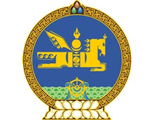 41st session of the UPR Working GroupMongolia’s Statement at the review of the United Kingdom of Great Britain and Northern Ireland10 November 2022	Thank you, Mr. President, We thank the distinguished delegation of the United Kingdom of Great Britain and Northern Ireland for their national report and presentation.My delegation seizes this opportunity to offer the United Kingdom of Great Britain and Northern Ireland the following recommendations:Consider ratifying the United Nations Convention for the Protection of All Persons from Enforced Disappearance as well as the Optional Protocol to the Convention on the Rights of the Child on a communications procedure.Continue its efforts to implement the recommendations of the United Nations Sub-Committee for the Prevention of Torture. Mongolia wishes the UK every success in its UPR undertakings. Thank you.--o0o--